*El abajo firmante declara por la presente conocer y aceptar la normativa de la FGUCM relativa a la concesión de anticipos y se compromete a su justificación documentalmente, en el plazo de TRES MESES, a contar desde su concesión.Fdo.: INVESTIGADOR PRINCIPALPROTECCIÓN DE DATOS: Sus datos van a ser incorporados en un fichero cuyo responsable es la FUNDACIÓN GENERAL DE LA UCM (G-79485082) con la finalidad de gestionar los servicios recogidos en el presente documento, así como para remitirle a través de su correo electrónico comunicaciones relativas a las actividades formativas y culturales organizadas por la Fundación General y/o por la UCM. Sus datos podrán ser cedidos única y exclusivamente a aquellas entidades cuya participación sea necesaria a los efectos del cumplimiento de la finalidad recogida. Si desea ejercer los derechos de acceso, rectificación, cancelación u oposición, puedo remitirnos un escritos a la siguiente dirección: Fundación General Universidad Complutense de Madrid, Att.: Departamento de Asesoría Jurídica. C/ Doctor Severo Ochoa, 7. Facultad de Medicina, Edificio Entrepabellones 7-8. Ciudad Universitaria 28040 Madrid, o remitiendo un correo electrónico a la siguiente dirección: protecciondedatos@rect.ucm.es.Fundación General de la Universidad Complutense de Madrid. Gestión Económica de InvestigaciónFacultad de Medicina (Edificio Entrepabellones 7-8) C/ Doctor Severo Ochoa, 7. Ciudad Universitaria. 28040 Madrid. Tf.:913946519 @:ugeinvfg@ucm.es 
https://www.ucm.es/fundacion/gestion-investigacion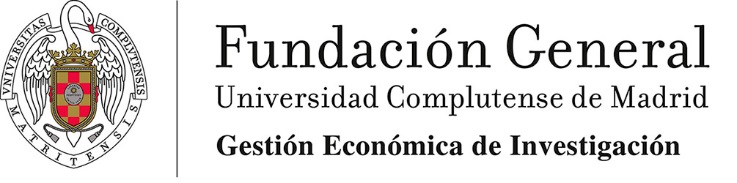 SOLICITUD DE ANTICIPO
CON CARGO A PROYECTOS DE INVESTIGACIÓNSOLICITUD DE ANTICIPO
CON CARGO A PROYECTOS DE INVESTIGACIÓNSOLICITUD DE ANTICIPO
CON CARGO A PROYECTOS DE INVESTIGACIÓNSOLICITUD DE ANTICIPO
CON CARGO A PROYECTOS DE INVESTIGACIÓNNº ORDENFECHANº CONTABILIDADDOC Nº 5DOC Nº 5Referencia Proyecto:Referencia Proyecto:DOC Nº 5DATOS DEL INVESTIGADOR PRINCIPALDATOS DEL INVESTIGADOR PRINCIPALDATOS DEL INVESTIGADOR PRINCIPALNOMBRE Y APELLIDOS:DEPARTAMENTO:CENTRO:TELÉFONO:EMAIL:Justificación de la necesidad en relación con la correcta ejecución  del proyectoJustificación de la necesidad en relación con la correcta ejecución  del proyectoIMPORTE: EXPONGA AQUÍ LAS RAZONES QUE JUSTIFICAN LA PETICIÓN DEL ANTICIPIO:EXPONGA AQUÍ LAS RAZONES QUE JUSTIFICAN LA PETICIÓN DEL ANTICIPIO:NOMBRE de la persona que recibe el anticipo: NOMBRE de la persona que recibe el anticipo: NOMBRE de la persona que recibe el anticipo: NOMBRE de la persona que recibe el anticipo: NOMBRE de la persona que recibe el anticipo: NOMBRE de la persona que recibe el anticipo: NOMBRE de la persona que recibe el anticipo: NOMBRE de la persona que recibe el anticipo: NOMBRE de la persona que recibe el anticipo: NOMBRE de la persona que recibe el anticipo: NOMBRE de la persona que recibe el anticipo: NOMBRE de la persona que recibe el anticipo: NOMBRE de la persona que recibe el anticipo: Nº CUENTA BANCARIA de ingreso del anticipo (IBAN, 24 dígitos)Nº CUENTA BANCARIA de ingreso del anticipo (IBAN, 24 dígitos)Nº CUENTA BANCARIA de ingreso del anticipo (IBAN, 24 dígitos)Nº CUENTA BANCARIA de ingreso del anticipo (IBAN, 24 dígitos)Nº CUENTA BANCARIA de ingreso del anticipo (IBAN, 24 dígitos)Nº CUENTA BANCARIA de ingreso del anticipo (IBAN, 24 dígitos)Nº CUENTA BANCARIA de ingreso del anticipo (IBAN, 24 dígitos)Nº CUENTA BANCARIA de ingreso del anticipo (IBAN, 24 dígitos)Nº CUENTA BANCARIA de ingreso del anticipo (IBAN, 24 dígitos)Nº CUENTA BANCARIA de ingreso del anticipo (IBAN, 24 dígitos)Nº CUENTA BANCARIA de ingreso del anticipo (IBAN, 24 dígitos)Nº CUENTA BANCARIA de ingreso del anticipo (IBAN, 24 dígitos)Nº CUENTA BANCARIA de ingreso del anticipo (IBAN, 24 dígitos)Nº CUENTA BANCARIA de ingreso del anticipo (IBAN, 24 dígitos)Nº CUENTA BANCARIA de ingreso del anticipo (IBAN, 24 dígitos)Nº CUENTA BANCARIA de ingreso del anticipo (IBAN, 24 dígitos)Nº CUENTA BANCARIA de ingreso del anticipo (IBAN, 24 dígitos)Nº CUENTA BANCARIA de ingreso del anticipo (IBAN, 24 dígitos)Nº CUENTA BANCARIA de ingreso del anticipo (IBAN, 24 dígitos)Nº CUENTA BANCARIA de ingreso del anticipo (IBAN, 24 dígitos)Nº CUENTA BANCARIA de ingreso del anticipo (IBAN, 24 dígitos)Nº CUENTA BANCARIA de ingreso del anticipo (IBAN, 24 dígitos)Nº CUENTA BANCARIA de ingreso del anticipo (IBAN, 24 dígitos)Nº CUENTA BANCARIA de ingreso del anticipo (IBAN, 24 dígitos)Nº CUENTA BANCARIA de ingreso del anticipo (IBAN, 24 dígitos)Nº CUENTA BANCARIA de ingreso del anticipo (IBAN, 24 dígitos)Nº CUENTA BANCARIA de ingreso del anticipo (IBAN, 24 dígitos)Nº CUENTA BANCARIA de ingreso del anticipo (IBAN, 24 dígitos)Nº CUENTA BANCARIA de ingreso del anticipo (IBAN, 24 dígitos)Nº CUENTA BANCARIA de ingreso del anticipo (IBAN, 24 dígitos)Nº CUENTA BANCARIA de ingreso del anticipo (IBAN, 24 dígitos)Fecha:Firmado:                 DIRECTOR GENERAL FGUCMRicardo García Herrera